Памятка о правилах безопасности вблизи водоемов и на водоемах в осенне-зимний периодС наступлением заморозков (иногда уже в октябре-ноябре) на водоёмах появляется первый лёд. Образовавшийся первый ледяной покров привлекает детей, подростков и некоторых взрослых опробовать его на прочность. Однако тонкий лед очень опасен. Для того чтобы «ледяные» трагедии не повторялись, необходимо соблюдать правила безопасности вблизи и на водоемах в осенне-зимний период:Правила поведения на водоёмах в осенне-зимний период1. С появлением первого ледяного покрова на водоёмах запрещается катание на коньках, лыжах и переход. Тонкий лёд непрочен и не выдерживает тяжести человека. 2. Переходить по льду нужно по оборудованным переправам, но если их нет, то прежде, чем двигаться по льду, надо убедиться в его прочности. Прочность льда рекомендуется проверять пешнёй. Если после первого удара лёд пробивается и на нём появляется вода, нужно немедленно остановиться и идти обратно по следам. Первые шаги на обратном пути надо делать не отрывая подошвы от льда. Категорически запрещается проверять прочность льда ударом ноги.3. Во всех случаях, прежде чем сойти с берега на лёд, необходимо внимательно осмотреться, наметить маршрут движения, выбирая безопасные места. Лучше всего идти по проложенной тропе. Опасно выходить на лёд при оттепели. Не следует спускаться на лёд в незнакомых местах, особенно с обрывов.4. При движении по льду следует быть осторожным, внимательно следить за поверхностью льда, обходить опасные и подозрительные места. Следует остерегаться площадок, покрытых толстым слоем снега - под снегом лёд всегда тоньше, чем на открытом месте. Особенно осторожным нужно быть в местах, где быстрое течение, вблизи выступающих на поверхность кустов, осоки, травы, где ручьи впадают в водоёмы, выходят родники и вливаются тёплые сточные воды промышленных предприятий, где ведётся заготовка льда и т. п. Безопаснее всего переходить по прозрачному с зеленоватым оттенком льду толщиной не менее 7 см.5. При групповом переходе по льду надо двигаться на расстоянии 5-6 метров друг от друга, внимательно следя за идущим впереди. При перевозке небольших по размерам, но тяжелых грузов, их следует класть на сани или брусья с большой площадью опоры.6. Кататься на коньках разрешается только на специально оборудованных катках. Если каток устраивается на водоёме, то катание разрешается, лишь после тщательной проверки прочности льда (толщина льда должна быть не менее 10-12 см). Массовое катание разрешается при толщине льда не менее 25 см. Опасно ходить и кататься на льду в ночное время и, особенно в незнакомых местах7. При переходе водоёма на лыжах рекомендуется пользоваться проложенной лыжнёй. Если приходиться идти по целине, то для обеспечения безопасности крепления лыж следует отстегнуть, чтобы при необходимости можно было быстро освободиться от лыж. Палки надо держать в руках, петли с кистей рук снять, рюкзак держать на одном плече. Расстояние между лыжниками должно быть 5-6 м. Во время движения по льду лыжник, идущий первым, ударами палок по льду определяет его прочность, следит за характером льда и т. п.8. Во время рыбной ловли не рекомендуется на небольшой площадке пробивать много лунок, прыгать и бегать по льду, собираться большими группами. Каждому рыболову необходимо иметь с собой шнур длиной 12-15 м, на одном конце которого крепится груз весом 400-500 г., а на другом – петля.9. В случае провала льда под ногами надо действовать быстро и решительно - широко расставив руки, удержаться на поверхности льда, без резких движений стараться выползти на твёрдый лёд, а затем, лёжа на спине или на груди, продвинуться в сторону, откуда пришел, одновременно призывая на помощь.Родители и взрослые!Особенно хочется напомнить вам о тех, кто вызывает наибольшее беспокойство, - о детях! Не упускайте возможности предупредить дочь или сына об опасностях, которые таят в себе замёрзшие водоемы.Не допускайте бесконтрольного нахождения и игр детей вблизи водоемов, разъясните им смертельную опасность пренебрежения данными рекомендациями.Если Вы стали очевидцем несчастного случая на водном объекте или сами попали в аналогичную ситуацию и существует возможность о происшествии, срочно обращайтесь за помощью:Помните! Вызов экстренных служб бесплатен.Службы городской экстренной помощи
(вызов с городского телефона):01 или 101 - Пожарная охрана и спасатели
02 или 102 - Полиция
03 или 103 - Скорая помощь
04 или 104 - Аварийная служба газовой сети Вызов экстренных служб с телефонов операторов сотовой связи (МЕГАФОН, МТС, Билайн, Теле2)101 —   Вызов пожарной охраны и спасателей
102 —   Вызов полиции
103  —  Вызов скорой помощи
104  —  Вызов аварийной газовой службыВызов экстренных служб через номер 112Для экстренного вызова специальных служб также работает номер 112.
На русском и английском языках.После соединения необходимо нажать на телефоне:клавиша «1» — Вызов пожарной охраны и спасателей
клавиша «2» — Вызов полиции
клавиша «3» — Вызов скорой помощи
клавиша «4» — Вызов аварийной газовой службыЕсли не нажимать ни какую клавишу, соединение произойдет с единой дежурно-диспетчерской службой (ЕДДС) муниципального образования Вызов с номера экстренного вызова 112 возможен:
- при отсутствии денежных средств на вашем счету,
- при заблокированной SIM-карте,
- при отсутствии SIM-карты телефона.Телефоны вызова этих служб действительны для всех регионов РФ.ПамяткаБезопасность на льду для школьников            Ребята! Многие из вас в свободное время отправляются на прогулки к замерзшим рекам и озёрам, чтобы покататься на лыжах, коньках, санках или просто побегать по льду. Но, чтобы не испортить себе отдых  и не попасть в сложную, трагическую ситуацию – необходимо знать о мерах предосторожности на льду.  Следует помнить:Нельзя устраивать горки, где спуск ведет к замерзшей воде.Нельзя кататься  на  коньках,  лыжах и санках, выезжая на замерзшую реку, озеро,  пруд.Нельзя ходить по льду,  а особенно переходить  замерзшую реку,  любой  водоем.Нельзя выходить на лёд, где сидят любители рыбной ловли. Рыбаки бурят лунки, эти лунки может запорошить снегом, и, если наступить в такую лунку,  то можно провалиться под лёд.Нельзя собираться на льду большими группами на одном участке. Нельзя играть и кататься возле рек, озёр, прудов: кромка берега со   снегом  и льдом,  даже  под  небольшой тяжестью, может легко обрушиться, потому что подмывается водой (зимой бывает оттепель, лёд   подтаивает и становится рыхлым, хрупким).Очень опасно проверять прочность льда ударами ноги.Очень опасно находиться на замерзшей реке, водоеме в местах, где выступают на поверхность кусты, трава, впадают в водоем ручьи, теплые воды промышленных предприятий.Осторожным следует быть на замерзшей реке, любом водоеме в местах покрытых толстым слоем снега - под толстым слоем снега, особенно когда оттепель, лёд может таять.Переходить водоемы можно только по специально оборудованным ледовым переправам и в сопровождении взрослых!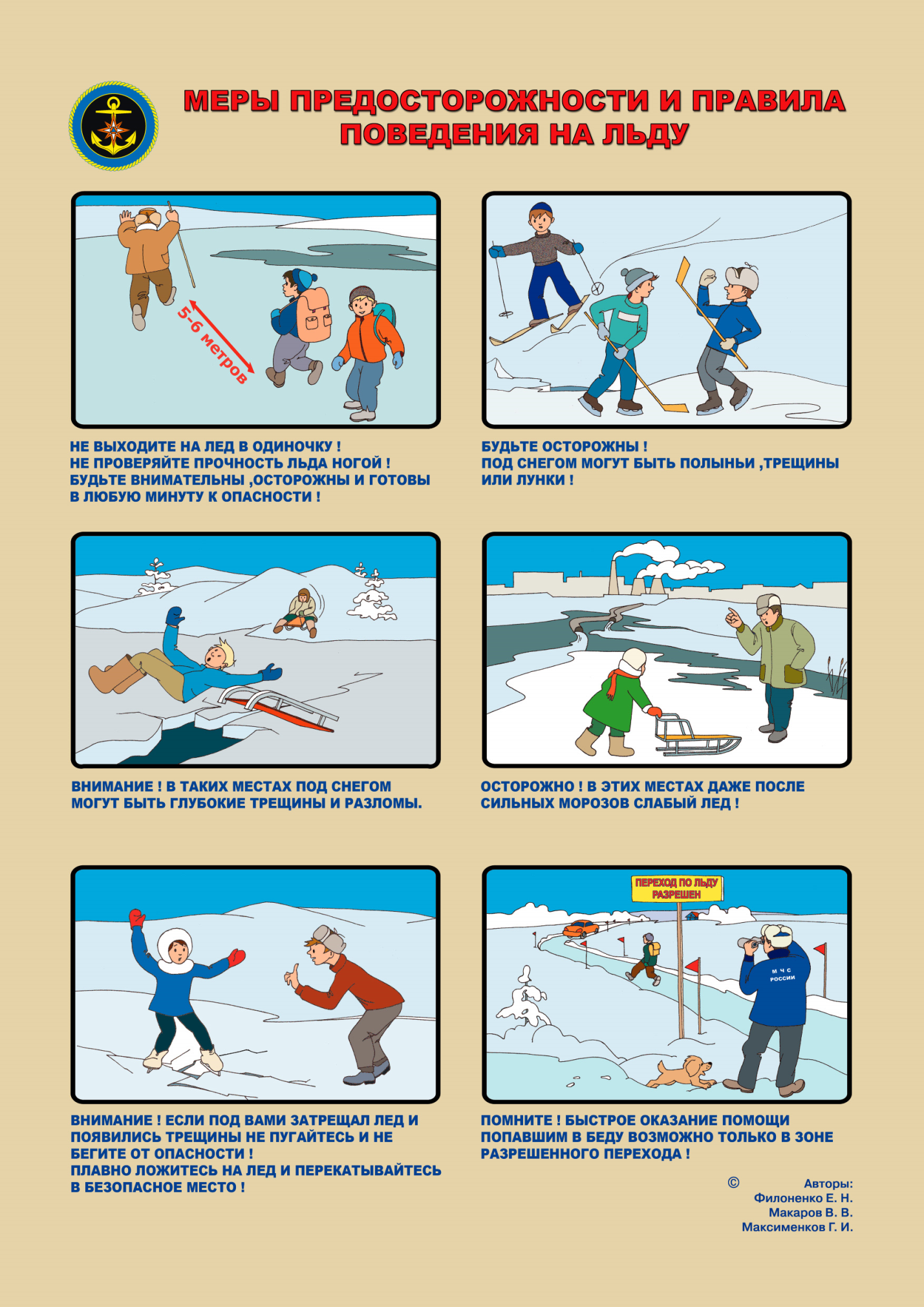 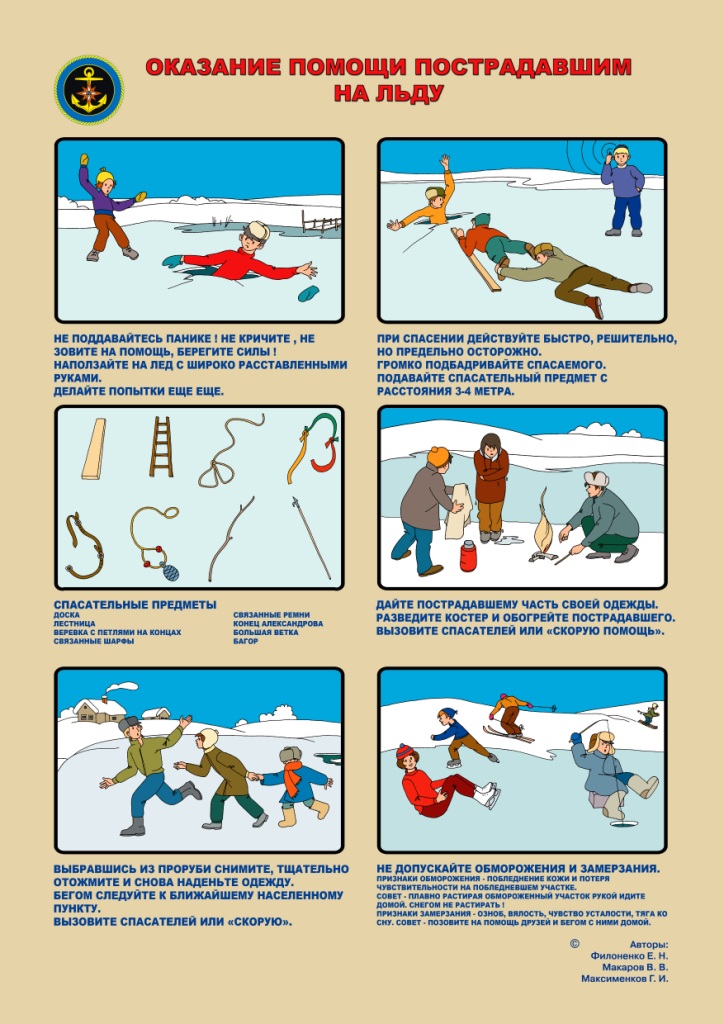 